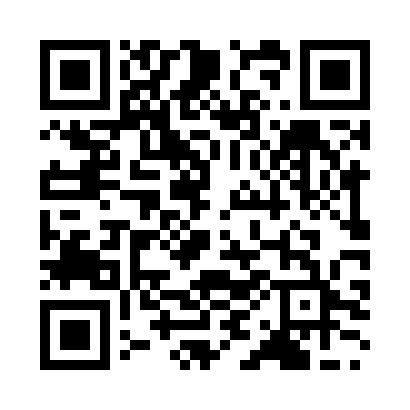 Prayer times for Hirado, JapanWed 1 May 2024 - Fri 31 May 2024High Latitude Method: NonePrayer Calculation Method: Muslim World LeagueAsar Calculation Method: ShafiPrayer times provided by https://www.salahtimes.comDateDayFajrSunriseDhuhrAsrMaghribIsha1Wed4:025:3412:194:017:058:302Thu4:015:3312:194:017:058:313Fri4:005:3212:194:017:068:324Sat3:595:3112:194:017:078:335Sun3:575:3012:184:017:088:356Mon3:565:2912:184:017:088:367Tue3:555:2812:184:017:098:378Wed3:545:2712:184:017:108:389Thu3:535:2612:184:017:118:3910Fri3:515:2612:184:017:118:4011Sat3:505:2512:184:017:128:4112Sun3:495:2412:184:017:138:4213Mon3:485:2312:184:017:148:4314Tue3:475:2212:184:017:148:4415Wed3:465:2212:184:017:158:4516Thu3:455:2112:184:017:168:4617Fri3:445:2012:184:027:168:4718Sat3:435:2012:184:027:178:4819Sun3:425:1912:184:027:188:4920Mon3:415:1812:184:027:198:5021Tue3:405:1812:184:027:198:5122Wed3:395:1712:184:027:208:5223Thu3:395:1712:194:027:218:5324Fri3:385:1612:194:027:218:5425Sat3:375:1612:194:027:228:5526Sun3:365:1512:194:037:238:5627Mon3:365:1512:194:037:238:5628Tue3:355:1512:194:037:248:5729Wed3:345:1412:194:037:258:5830Thu3:345:1412:194:037:258:5931Fri3:335:1312:204:037:269:00